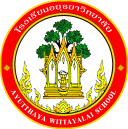 กิจกรรมโรงเรียนอยุธยาวิทยาลัย ปีการศึกษา 2562ชื่อกิจกรรม : พัฒนาระบบบริหารสำนักงานกลุ่มบริหารงบประมาณ (งานการเงิน)  ความสอดคล้องกับยุทธศาสตร์ กลยุทธ์ และนโยบาย :ยุทธศาสตร์ชาติ 20 ปี (พ.ศ.2560-2579) ด้านที่ 3	ยุทธศาสตร์กระทรวงศึกษาธิการ ฉบับที่ 12 ปีการศึกษา 2560-2564  ข้อที่ 6	กลยุทธ์ของ สพฐ. ข้อที่ 5	ยุทธศาสตร์ สพม. เขต 3  ข้อที่ 6เกณฑ์คุณภาพโรงเรียนมาตรฐานสากล ข้อที่ 3	มาตรฐานการประกันคุณภาพภายใน  มาตรฐานที่ 2  กลยุทธ์ของโรงเรียนอยุธยาวิทยาลัย ปีการศึกษา 2562-2564 ข้อที่ 6    โครงการหลักของโรงเรียน โครงการที่ 6 ตัวชี้วัดที่ 6.2 และ 6.5ลักษณะกิจกรรม :    กิจกรรมต่อเนื่อง   กิจกรรมใหม่	ชื่อผู้รับผิดชอบกิจกรรม : นางศุภลักษณ์  จันทนวงษ์กลุ่มบริหารงานที่รับผิดชอบ : กลุ่มบริหารงบประมาณ1.  หลักการและเหตุผล  กลุ่มบริหารงบประมาณ (งานการเงิน) เป็นกลุ่มงานที่คอยดูแลและให้การช่วยเหลือกลุ่มสาระการเรียนรู้ทุกกลุ่มงาน และกลุ่มบริหารทุกกลุ่ม และงานอื่นๆ ภายในและภายนอกโรงเรียน โดยเน้นรูปแบบการให้บริการ จัดการด้านเอกสาร และติดต่อสื่อสารด้านต่างๆ ให้กับข้าราชการครู และบุคลากรทางการศึกษา และนักเรียน             ในการจัดซื้อจัดจ้างวัสดุอุปกรณ์ต่างๆ เพื่อนำมาใช้ในกลุ่มงานการเงินและให้บริการกับทุกกลุ่มงาน ในการบริหารจัดการนั้นจำเป็นต้องใช้งบประมาณในการจัดการวัสดุอุปกรณ์ เพื่อให้ระบบการบริหารงาน มีความคล่องตัวเป็นสากล และปรับเปลี่ยนได้ตามสถานการณ์อย่างมีประสิทธิภาพ มีการจัดการอย่างเป็นระบบและถูกต้อง เกิดประโยชน์แก่บุคลากรและนักเรียนทางการศึกษาอย่างสูงสุด เกิดความพึงพอใจและความสะดวกต่อผู้ใช้บริการ สามารถปฏิบัติงานได้ตามวัตถุประสงค์และบรรลุเป้าหมายได้2.  วัตถุประสงค์  1. เพื่อระดมทรัพยากรด้านต่างๆ เพื่อพัฒนาความเป็นเลิศในการจัดการศึกษาโดยสามารถบริหารจัดการได้อย่างคล่องตัวและเพื่อความสะดวกรวดเร็วให้กับผู้ที่มาติดต่อ 2. เพื่อให้ผู้เกี่ยวข้องทุกฝ่ายมีส่วนร่วมและมีเครือข่ายความร่วมมือในการร่วมรับผิดชอบต่อผลการ                 จัดการศึกษาให้มีคุณภาพและได้มาตรฐาน3.  ตัวชี้วัดความสำเร็จ6.2 ระดับคุณภาพของการแสวงหา ระดมทรัพยากรด้านต่างๆ เพื่อพัฒนาความเป็นเลิศในการจัดการศึกษาโดยสามารถบริหารจัดการได้อย่างคล่องตัวและตรงกับความต้องการและจำเป็นของโรงเรียนและชุมชนมีส่วนร่วมอยู่ในระดับดีมาก 6.5 ผู้เกี่ยวข้องทุกฝ่ายมีส่วนร่วมและให้ความร่วมมือในการพัฒนาให้มีคุณภาพและได้มาตรฐานอยู่ในระดับดีมาก4. เป้าหมาย/ ผลผลิต 	4.1  เชิงปริมาณ  ครูและบุคลากรทางการศึกษา จำนวน 100 คน โรงเรียนอยุธยาวิทยาลัย ได้รับการความสะดวกใน
การติดต่องานมีความสะดวกรวดเร็วและให้ตรงกับความต้องการของผู้มาติดต่องาน ซึ่งผู้ที่มาติดต่องานนั้นมี           ส่วนร่วมในการรับผิดชอบต่อผลการจัดการศึกษาให้มีคุณภาพและได้มาตรฐาน	4.2  เชิงคุณภาพ  1. ระดับคุณภาพของการแสวงหาระดมทรัพยากรด้านต่างๆ เพื่อพัฒนาความเป็นเลิศในการจัดการศึกษาโดยสามารถบริหารจัดการได้อย่างคล่องตัวตามสภาพความต้องการและจำเป็นของโรงเรียนและชุมชนมีส่วนร่วมอยู่ในระดับดีมาก 2. ผู้เกี่ยวข้องทุกฝ่ายมีส่วนร่วมและมีเครือข่ายความร่วมมือในการร่วมรับผิดชอบต่อผลการจัดการศึกษาให้มีคุณภาพและได้มาตรฐานอยู่ในระดับดีมาก5. สถานที่ดำเนินการ	โรงเรียนอยุธยาวิทยาลัย6. ระยะเวลาดำเนินงาน	1 เมษยน 2562 – 31 มีนาคม 25637. ขั้นตอนการดำเนินกิจกรรม8. งบประมาณดำเนินการ      รวมทั้งสิ้น  19,832  บาท    โดยแบ่งเป็น	   งบอุดหนุนรายหัว				จำนวน     19,832      บาท		   งบพัฒนาผู้เรียน				จำนวน...........................บาท		   เงิน บ.ก.ศ.					จำนวน...........................บาท		   งบประมาณอื่น โปรดระบุ            		จำนวน...........................บาท       9. การติดตามและประเมินผล10.  ผลที่คาดว่าจะได้รับ  ครูและบุคลากรทางการศึกษา ในกลุ่มงานการเงิน โรงเรียนอยุธยาวิทยาลัย ได้รับการระดมทรัพยากรด้านต่างๆ เพื่อพัฒนาความเป็นเลิศในการจัดการศึกษาโดยสามารถบริหารจัดการได้อย่างคล่องตัวตามสภาพความต้องการและจำเป็นของโรงเรียนและชุมชนมีส่วนร่วม  และมีส่วนร่วมและมีเครือข่ายความร่วมมือในการร่วมรับผิดชอบต่อผลการจัดการศึกษาให้มีคุณภาพและได้มาตรฐานมากขึ้นประมาณการงบประมาณที่ใช้ชื่อกิจกรรม พัฒนาระบบบริหารสำนักงานกลุ่มบริหารงบประมาณ (งานการเงิน)กลุ่มบริหารงบประมาณที่ขั้นตอนการดำเนินกิจกรรมงบประมาณงบประมาณงบประมาณงบประมาณงบประมาณระยะเวลาดำเนินการชื่อผู้รับผิดชอบชื่อผู้รับผิดชอบที่ขั้นตอนการดำเนินกิจกรรมอุดหนุน     รายหัว(บาท)พัฒนาผู้เรียน(บาท)บ.ก.ศ.(บาท)อื่นๆ ระบุ  (บาท)รวม(บาท)ระยะเวลาดำเนินการชื่อผู้รับผิดชอบชื่อผู้รับผิดชอบ1.Plan (วางแผน)Plan (วางแผน)Plan (วางแผน)Plan (วางแผน)Plan (วางแผน)Plan (วางแผน)Plan (วางแผน)Plan (วางแผน)Plan (วางแผน)1.เขียนโครงการเพื่อจัดซื้อวัสดุสำนักงาน              (งานการเงิน)-----พ.ค. 62พ.ค. 62นางศุภลักษณ์  จันทนวงษ์2.Do (ปฏิบัติตามแผน)Do (ปฏิบัติตามแผน)Do (ปฏิบัติตามแผน)Do (ปฏิบัติตามแผน)Do (ปฏิบัติตามแผน)Do (ปฏิบัติตามแผน)Do (ปฏิบัติตามแผน)Do (ปฏิบัติตามแผน)2.สืบราคา/สอบราคาขออนุญาตจัดซื้อจัดจ้าง19,832---19,832มิ.ย. 62 – ส.ค. 63มิ.ย. 62 – ส.ค. 63นางศุภลักษณ์  จันทนวงษ์3.Check (ตรวจสอบการปฏิบัติตามแผน)Check (ตรวจสอบการปฏิบัติตามแผน)Check (ตรวจสอบการปฏิบัติตามแผน)Check (ตรวจสอบการปฏิบัติตามแผน)Check (ตรวจสอบการปฏิบัติตามแผน)Check (ตรวจสอบการปฏิบัติตามแผน)Check (ตรวจสอบการปฏิบัติตามแผน)Check (ตรวจสอบการปฏิบัติตามแผน)3.วัดและประเมิน                   การจัดกิจกรรม-----มี.ค. 63มี.ค. 63นางศุภลักษณ์  จันทนวงษ์4.Act (ปรับปรุงแก้ไข)Act (ปรับปรุงแก้ไข)Act (ปรับปรุงแก้ไข)Act (ปรับปรุงแก้ไข)Act (ปรับปรุงแก้ไข)Act (ปรับปรุงแก้ไข)Act (ปรับปรุงแก้ไข)Act (ปรับปรุงแก้ไข)4.บันทึกเพื่อปรับปรุงแก้ไข-----มี.ค. 63มี.ค. 63นางศุภลักษณ์  จันทนวงษ์5.สรุปกิจกรรมและรายงานผลสรุปกิจกรรมและรายงานผลสรุปกิจกรรมและรายงานผลสรุปกิจกรรมและรายงานผลสรุปกิจกรรมและรายงานผลสรุปกิจกรรมและรายงานผลสรุปกิจกรรมและรายงานผลสรุปกิจกรรมและรายงานผล5.สรุปกิจกรรมและรายงานหลังจากเสร็จกิจกรรม-----ภายใน 15 วันหลังจัดกิจกรรมภายใน 15 วันหลังจัดกิจกรรมนางศุภลักษณ์  จันทนวงษ์รวมรวม19,832---19,832ตัวชี้วัดความสำเร็จวิธีวัดและประเมินผลเครื่องมือวัดและประเมินผลผู้รับผิดชอบระดับคุณภาพของการแสวงหา ระดมทรัพยากรด้านต่างๆ เพื่อพัฒนาความเป็นเลิศในการจัดการศึกษาโดยสามารถบริหารจัดการได้อย่างคล่องตัวตามสภาพความต้องการและจำเป็นของโรงเรียนและชุมชนมีส่วนร่วมอยู่ในระดับดีมากประเมินผลจากแบบสอบถามแบบสอบถามนางศุภลักษณ์จันทนวงษ์ผู้เกี่ยวข้องทุกฝ่ายมีส่วนร่วมและมีเครือข่ายความร่วมมือในการร่วมรับผิดชอบต่อผลการจัดการศึกษาให้มีคุณภาพและได้มาตรฐานอยู่ในระดับดีมากประเมินผลจากแบบสอบถามแบบสอบถามนางศุภลักษณ์จันทนวงษ์ผู้เสนอกิจกรรมผู้ตรวจกิจกรรม      ลงชื่อ................................................(นางศุภลักษณ์  จันทนวงษ์)ตำแหน่ง ครูลงชื่อ ......................................................    (นางสาวเสาวนีย์  บุญบำรุง)  เจ้าหน้าที่แผนงานกลุ่มบริหารงบประมาณหัวหน้าโครงการหลักหัวหน้าโครงการหลักลงชื่อ.................................................(นางสาววิมล  พรรณนิคม)หัวหน้าสำนักเลขานุการ ลงชื่อ.................................................(นางสาววิมล  พรรณนิคม)หัวหน้าสำนักเลขานุการ ผู้เห็นชอบโครงการผู้เห็นชอบโครงการ                                     ลงชื่อ ....................................................(นายสมใจ  พัฒน์วิชัยโชติ)รองผู้อำนวยการกลุ่มงานบริหารวิชาการ                                     ลงชื่อ ....................................................(นายสมใจ  พัฒน์วิชัยโชติ)รองผู้อำนวยการกลุ่มงานบริหารวิชาการหัวหน้างานแผนงานหัวหน้างานแผนงาน                                        ลงชื่อ.................................................(นายสรรพสิทธิ์  โกศล)หัวหน้างานนโยบายและแผนงาน                                        ลงชื่อ.................................................(นายสรรพสิทธิ์  โกศล)หัวหน้างานนโยบายและแผนงานผู้ตรวจสอบงบประมาณผู้ตรวจสอบงบประมาณ                                      ลงชื่อ ....................................................(นายสมใจ  พัฒน์วิชัยโชติ)รองผู้อำนวยการกลุ่มบริหารงบประมาณ                                      ลงชื่อ ....................................................(นายสมใจ  พัฒน์วิชัยโชติ)รองผู้อำนวยการกลุ่มบริหารงบประมาณผู้อนุมัติโครงการผู้อนุมัติโครงการ(    )  อนุมัติ               (    )  ไม่อนุมัติ                                    ลงชื่อ .........................................................(นายวรากร  รื่นกมล)ผู้อำนวยการโรงเรียนอยุธยาวิทยาลัย(    )  อนุมัติ               (    )  ไม่อนุมัติ                                    ลงชื่อ .........................................................(นายวรากร  รื่นกมล)ผู้อำนวยการโรงเรียนอยุธยาวิทยาลัยที่รายการจำนวน/หน่วยราคาต่อหน่วยรวมเป็นเงินประเภทของงบประมาณที่ใช้รายการวัสดุ1ลวดเย็บเล่ม MAX 1217 17มม3 กล่อง105  315งบอุดหนุนรายหัว2หมึกเติม Brother สีดำ  BT-60006 ขวด2501,500งบอุดหนุนรายหัว3หมึกเติม Brother สี C  BT-50006 ขวด2051,230งบอุดหนุนรายหัว4หมึกเติม Brother สี  M BT-50006 ขวด2051,230งบอุดหนุนรายหัว5หมึกเติม Brother สี  Y  BT-50006 ขวด2051,230งบอุดหนุนรายหัว6กระดาษการ์ดสี A4 180g 100 แผ่น ฟ้า/ม่วง/ชมพู/เขียว/เหลือง5 ห่อ95475งบอุดหนุนรายหัว7ลวดเย็บกระดาษ NO.10 Max24 กล่อง5120งบอุดหนุนรายหัว8หมึกเติม Epson Black 70ml.For L/200/3002 ขวด235470งบอุดหนุนรายหัว9หมึกเติม Epson Cyan 70ml.For L/200/3002 ขวด235470งบอุดหนุนรายหัว10หมึกเติม Epson Magenta 70ml.For L/200/3002 ขวด235470งบอุดหนุนรายหัว11หมึกเติม Epson Yellow 70ml.For L/200/3002 ขวด235470งบอุดหนุนรายหัว12ผ้าพิมพ์ Epson Comax LQ300/500/8004 กล่อง130520งบอุดหนุนรายหัว13ลังพลาสติกมีฝาล้อเลื่อน K15004 ใบ5502,200งบอุดหนุนรายหัว14เชือกฟาง ม้วนเล็ก2 ม้วน2040งบอุดหนุนรายหัว15สกอทเทปใส 3/4 x36 y แกนเล็ก4 ม้วน2080งบอุดหนุนรายหัว16ตะแกรงเอกสาร 1ชั้น มีฝาปิด2 ตะแกรง85170งบอุดหนุนรายหัว17ยางลบ STEADTLER 526 B40 ก้อนเล็ก6 ก้อน742งบอุดหนุนรายหัวรายการจัดจ้าง1ป้ายสติ๊กเกอร์ติดฟิวเจอร์บอร์ด ขนาด 1.11x1.01 เมตร2 ป้าย400800งบอุดหนุนรายหัว2ค่าซ่อมบำรุงคอมพิวเตอร์ 2 เครื่อง2,000/เทอม4,000งบอุดหนุนรายหัว3ค่าซ่อมบำรุงprinter2 เครื่อง5001,000งบอุดหนุนรายหัว4ค่าบำรุงรักษาเครื่องนับเงินรายปี1 เครื่อง3,0003,000งบอุดหนุนรายหัวรวมเงิน  (หนึ่งหมื่นเก้าพันแปดร้อยสามสิบสองบาทถ้วน)รวมเงิน  (หนึ่งหมื่นเก้าพันแปดร้อยสามสิบสองบาทถ้วน)รวมเงิน  (หนึ่งหมื่นเก้าพันแปดร้อยสามสิบสองบาทถ้วน)รวมเงิน  (หนึ่งหมื่นเก้าพันแปดร้อยสามสิบสองบาทถ้วน)19,832